О назначении публичных слушанийпо проекту планировки земельногоучасткаВ соответствии  со ст. 28  Федерального  закона от 06.10. 2003 года          № 131-ФЗ «Об общих принципах организации местного самоуправления в Российской Федерации», ст. 46 Градостроительного кодекса Российской Федерации,  Положением о публичных слушаниях на территории муниципального образования Лабазинский сельсовет Курманаевского района Оренбургской области:1. Провести публичные слушания по проекту планировки земельного участка, находящегося по адресу: Оренбургская область, Курманаевский район, Лабазинский сельсовет, земельный участок расположен в границах кадастровый кварталов 56:16:1213018, 56:16:1213019, 56:16:1213020, 56:16:1215002, 56:16:1215004, 56:16:1208001 для проектирования и строительства объекта под  «Обустройство скважин №№ 4012, 4020, 4039, 4040, 4041, 4074, 4201, 4203, 4214, 4231, 4233, 4236, 4237, 4238, 4239, 4240, 4243, 4244, 4249, 4250  Моргуновского месторождения» согласно приложению среди населения сел: Лабазы, Скворцовка, Озерки 11.12.2014 года.2.  Возложить подготовку и проведение публичных слушаний по данному проекту на оргкомитет в количестве 3-х человек в следующем составе:1)  Гриднева И.А.- директор Лабазинского Дома творчества, депутат сельсовета (по согласованию);2)   Позорова Н.М. – пенсионерка, депутат сельсовета  (по согласованию);3)   Шошина О.Ф. – специалист 2 категории администрации.3. Данное постановление обнародовать путём вывешивания на информационных стендах в администрации Лабазинского сельсовета, Озерском Д0оме Досуга, Скворцовском Доме Досуга, библиотеке.Глава муниципального образования                                              В.А. ГражданкинРазослано: в дело, прокурору района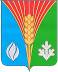  АдминистрацияМуниципального образованияЛабазинский сельсоветКурманаевского районаОренбургской области  ПОСТАНОВЛЕНИЕ11.11.2014 № 63-п